BAPHAHT 5VacTa 1Hpocnyiuaiize zexcz	Han  in  ze cmazoe	onomeH e.YET  Te, uzO Bet ponmHm nepepazs  rnaBHoe copepmaH   e xax  xanyon u   xpoTeusi, Tax	Bcero Texcza  B penou.O6meM   onomeHiin  — He MeHee  70 cnOB.H  in  ze	onomeH    e axxypazHo,  pao6opuilB£Iu nouepxou.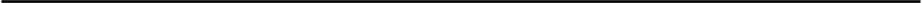 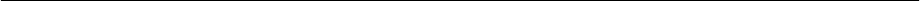 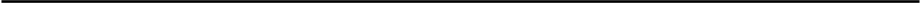 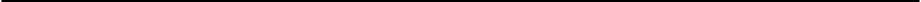 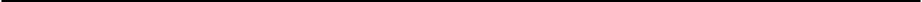 33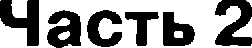 Прочитайте техст и въглоллите задания £— f4.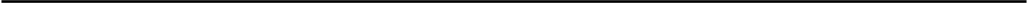 (l)Галстук-бабочку Славке подарил друг Валька. (2)To была пре- красная бабочка! (З)Плотная, с двумя парами мощных крюльев из ка- кого-то лоснящегося материала. (4)Валька помог надеть  её  поверх  бе- лой сатиновой рубашки,  отошёл  в сторону,  причмокнул: вещь!(5)После праздника последнего звонка Славка, в тёмных брюках, сером в клетку пиджаке, новой белой рубашке под бабочку, гулял с од— ноклассниками. (б)Болтал с девчонками, смеялся, смотрел на фонар- ные столбы, у ярких макушек которых суетилась настырная мошка. (7)Как вдруг из частных домов, которые теснились в гуще опавших ca- дов по соседству с посёлком, через дорогу, раздался крик:Пожар!(8)И жирная лапа дыма вырвалась из крыши дома неподалёку, заворочалась, подкрашенная розовым тонким рисунком из искр и or- ненных хрупких нитей. (9)Славка почувствовал  жёсткий  комок  в  гор-  ле, будто бабочка на его шее с испуга дёрнулась от огня. (10)A тут ещё девчонки  заволновались:Ой, пойдёмте отсюда!(11)Лучше бы их здесь сейчас не было.(12)Человек в доме! (1З)Сгори-ит! — заголосили  в дымной тьме, и все ринулись к дому, тяжко, с нарастающей тревогой покряхтываю— щему,  задыхающемуся  от дыма и жара.(14)Славка подбежал к веранде, схватился за ручку двери, но дёр- нуть не успел — какой-то мужик осадил его:Голову  ниже,  балбес! (15)Глаза спалишь!(16)И вдвоём, пригибаясь, они рванули дверь на себя. (17)Огонь — только не вниз, а вверх, в небо, — полыхнул из глубины веранды. (18)Кто-то плеснул  ведро воды вперёд  по ходу, кто-то добавил ещё одно, а мужик  толкнул  Славку  в плечо:Вон лежит! (19)Потащили. (20)Ниже голову!(21)Славка схватил лежащего на диване человека, потащил по полу к двери, мешая водоносам, которые плескали воду на стены, на стол с воро- хом бесившейся в огне бумаги. (22)Вода шипела, набрасываясь на огонь, а тот, иавораииваясь  6ei   еными  амеоми,  рв      ся  в сени;ы  — не nycumu.(23)На крышу, на крышу надо! — загудели вокруг, когда сла- дили с огнём на веранде.(24)Ha крышу, — буркнул Славка, хотя, зачем надо лезть накрышу, кого там спасать, он даже не догадывался.(25)Мгновенно скинул на руку однокласснице пиджак, подбежал к стремянке,  подпиравшей старую яблоню,  переставил  лестницу к веран-34pe, nonea. (26)8a ним — всё тот нe мy tик. (27)Ho вдруг отиаинно вавыли сирены ііотарных uaiuин, и верхопааь ouaamuca пор хоподныvи струоии pmaвoii, тухпоіі воры.(28)Вниау их встретили кaк героев. (29)Cnaвua нареп nидmau, девионии ааохапи: «Ты весь uoupыii, тeбe надо pouoй!» (З0)Он, uoнeu- но, никого не nocnyium и, noua гулял, высох и corpenco. (31)Но uorpa дома, довопаный собоіі и своих порвигои, оп пocuoтpenco в aepumo, то ахнуп: py6aiuua вce pьmao, в пятііах!(З2)Мать иипотипа рубаху и парижа, но отстирать не поп ипоса: рытие пятна и рааворь  ост     иса.(ЗЗ)Еспи 6 cpaay приіііёп, — вадохнупа мать пocne пятой по- пытки вывести пятна, — uomem, и отсzирапаса бы. (З4)Нииего, не pac- страиваіісо.  (35)Я её в чёрный  цвет  noupaiuy.  (Ѕб)Тебе uëpнoe идёт.(З7)Да ну! — тoлькo и cuaaan оп eii в ответ. (З8)Матп noupacиna py6aiiiuy, и, iipиuepoo, Cnaвua peiuиn купить u неіі бепуіо 6a6ouuy.  (39)Но Banaua  вовреио  обраауиип его:Да rtypa zы в ней гіоіірёіііь! (40)Не носят 6a6ouuy rta tpыii рене!(41)A aaкeт нe их тогда ceiiuac веаре продаіот? — уривипсо Cnaвua.(42)Чтобы  ты купил!  — paccueoncя  Bmaua.  — (4З)Дпя uonneu-рии!(Мо Я. Торопцеву) АнександR Мет Rови ч То Rо“нцев  (род. в 1949 г.) — писатель, фи-лософ, публицucm, автор книг исторического содержание для деле“и и взросльtх.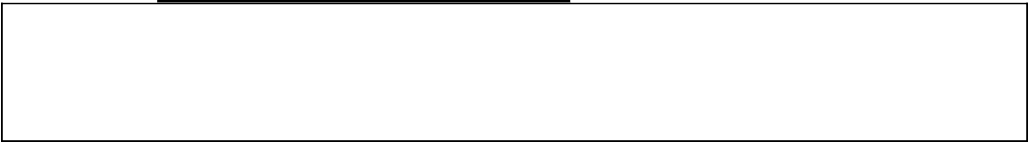 В uauou варианте ответа  copepmитcu иііфориацио, необходиvая для обосііованііп ответа на вопрос: «Чeм руиоводствовтсо Спав- нa, действуй во вpeuo nomapa? •›Юноша  стRежинся  нRоиввести  сильное  внечатнение  на од-нокхассниц,  амаапть  у нiiт аосхіііцекііе.Ставка оназывансн на сажых onacнusx участнах, нотожу  что на ножаRе биsно жного людей, неRед кomoRusжu Ставка не хотел нокавать cedn mR ycoж.Юноиsе хотелось испытать себя, доказать свмому cede, чтоон способен на жногое.Спавка действовап не равдужшвая, стрежясь cпacmu пюдей, которые жoгnu пострадать.Ответ:    	        Скажите предложение, в котором ередетвом выразительности pe- чи  является сраввевие.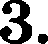 Вода шuпena, набрасжваясь на огонь, а тот, ивворачиваясь бешеныжи джеяжи, рвапся в сенцш — не пycкanu.Но вдруг отчаянно вввыпи сирена пожараых жашин, и вер— хопавы oкaвaнucь под хоподныжи струяжи ржавои, myxnoй во#ьt.И жирная папа дыжа вырвапась ив крыши дожа неподапёку, ваворочапась, подкрашенная рововжж тонкиж рисункож ив петр и огненных хрупких нитей.Спавка cxвamun пежащего на диване чеповека, пomaщun по nony к двери, жешая водоносаж, которые unecкanu воду на стены, на стоп с ворохож бесившейся в огне dyмazu.Ответ:    	4.	Иа прерпотениіі  32—35 впіпиіиите слово,  в uomopou правописаниеnpuczaвuu оііредепяется  её анаиениеи  — ‹іірибпитение» .Ответ:  	        Из предложений 7—8 выпишите слово, в котором правописание суффикса определяетея правилом: «В еуффикее -EHH- имени прилагательвого, образованного от оеновы имени еущеетвитель- ного, пишется HH» .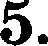 Ответ:    	6.	Заиените  простореиное  слово  «васzырві  ii»  в іірерпотении  6 сти-лиетичееки нейтральным синовимом. Напишите этот еиноним. Ответ:    	Памените словосочетание ‹•фонарвъzе столбът•› , построенное на ос- нове согпасовании, синонииИиПЬlи cnoвocouezaниeu со своаі›іо уііравоевие. Haiiиmиze now    ивиіеесо сповосоиеzание.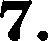 Ответ:  	BЬlriиiiiiiTe rpawoazii•iecuyю освову ripeдnomeHiill 15.ОТвеТ:   	Среди ripepnomeHиii 1—9 НаііриТе ripepnomeHиe с уго•івпіощііw обо-co6ueuiinio  o6czonzennczвoo	cza. НагіиіііиТе HoMep oTOro npep-nomeHiiu.ОТвеТ:   	В приВедёННЬlХ Ниже предложеНияХ І4з прочиТаННого Текста про- НумероВаны все запяТьІе. ВьlпишиТе цифру, обозначающую запя- тую при обращевии.Ченоаек а доме! CzoRu-um! — ваzоносини в дыжной тьме,”! it все ринулись к #ому,” тяжко,”! с наRастающеи mReвozoй no- нRяхтывающежу,!   ав#мхвющемусп от #ммв u жaRa.Слввкп пoдdeжan к веRанде ,! схввтился  тв R учк  у  двеRи,”! но дёRн уть не успех — какой-то мужик осв#ил eгo:Fонову ниже,!’! dолбес/ Fнава спалишь/М вдвоё ж ,!8! призиdвясь,”	они Rван уни   д веRь на cedn.OTBeT:    	YuamiiTe  uonuuecTBO  FQawwazimecuiix  освов  в  предпотении 22.OTBeT oariiiiiioTe цiiQpoii.ОТвеТ:   	В гіриВерёННаіх ниже гірерпотеНияХ На гіроииТанНого Teucza ripo- НуМероваНаі Все оагіНТые. BaIfluiiiiiTe Все цiiQpal, O6oaHauaio iie oarmTыe Между uacTnMII СЈІОШНОРо ripepnomeHiin, СВяааННаlМИ noдmiiiiizenniiOЙ CBlmaio.taк вдR yz ив частные дожов,”' пomoRы e mecнuлucь в zy  је опавших   св#ов  по  coce#cmвy  с  посённож,”!   чеRев  дoRoг y,!    Raв-О7£СЯ     R	-“Можар!0KuRHaИ папа dШЖа вЬ£/Заалосъ НЛ к/ЗЬ£ши doЖa HeHodaИë- ну,! вавоRочанасъ ,!  нод кRаш енная  Rововы  ж  тонкиж  Rucyн- нож из ucкR u оzненных xR yn кux нитей. Словкв почувствовал жёсткіій  кожок  в  zoRнe, !’!  dy#mo  eгo бабочка  с ucnyza дёRну насьOTBeT:    	Среди прерпотений 21—31 наіірите cnomнoe предпотение с nocne- роваzепыіыw и одвороуііым подиинением приратоиных. Напииіи- те номер  этого предпотении.Ответ:    	Среди прерпотений 25—33 наіідите cnomнoe прерпотение с бес- coioauoii и coioauoii со•іііиііzепьвой свяаью между иастями. Ha- пиіііите  номер  этого предпотенио.Ответ:  	Часть 3Напиіііііте сочинение-рассутрение, pacupывau смысл высиааывании Meuceo Нииопаевииа Топстого: «Глагол — освова оаыка. Найти верііьгй гпагол для фрааы — ozo aiia•niz дam двіітеіпіе фраае».Аргументируо  своіі ответ,  ііриведите два  примера  иа проиіітанно-го теиста.Прііводя гіримеры, уиааываііте номера нутных гіредпотениіі или применяііте  ритііровыиие.Вы можете писать работу в на ном или пубпиристииесиом стиле, pacupывau тему на пингвистииесиом материапе.  Hauaтa  сочине- ние Вы можете словами А.Н. Топстого.Обхём соииненііо доптен составпять  не менее  70 слов.Работа, нагіосаннао 6ea опоры на проиитанный текст (не по ран- ному теисту), не оцениваетсо. Ecли сочинение прерставпоет собоіі пересиааанныіі или попностаю переписанньlй исхорный текст 6ea uauux бы то ни былo иомиентариев, то mauau работа оценивается ііупём баппов.Сочинение пиіиите auuypaтнo,  раабориивпім iiouepuoм.Напиіиите сочинение-рассутдеііие. Обхосните, кaк Вы понимаете смысл фрагмента meucza:«— На upыuy,  па upыuy вадо! — аагудепіі  вокруг, когуа спадііпіісогаёнваверавде.38— На крышу, — бурквул Славка, хотя, заием uaдo лезть па кры- іну, кого там спасать, он даже не догадывался.Мгвовеиво скивул на руку одноклассиице пиджак, подбежал к стремянке, подпиравшей старую ябЛОl£ю, переставил лестницу к веранде, полез».Приведите в соиинении увa аргуиента иа ііроиитанного теиста, подтверждаю    их Ваіііи paccympeниu.Нривори прииеры, уиаоываііте нouepa нутных прерпотений или прииеняйте ритирование.O6+ëu соиинении доптен составпиті› не менее 70  слов.Ecли сочинение прерставпиет собоіі гіересиааанныіі или гіопно- cті›ю переписанныіі исходныіі текст 6ea uauux бы то ни былo uou- иентариев,  то mauau работа оцениваетси  нynëu бwпов.Сочинение  пиіііите  auitypaтнo,  раабориивыи nouepuou.Ко Вьi понимаете анаиение снова ОТЗЫВЧИВОСТЬ? Сфориупи- руйте и проиоииентируііте данное Bauи определение. Напиіііите сочинение-рассутдение на тему: ‹•Чzo zauoe ozai›iвuивoczn» , ваив в uauecтвe теаиса данное Вами определение. Apryueнzupyu своіі те- аис, приведите 2 (два) npuuepa-apryveнza, подтвертраю их Baiuи рассутдении: oдин прііоер-аргуиент ііриведите иа ііроиитанного zeлcza, а вzopoii — иа Baiiiero тионенного опыта.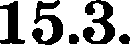 Объём сочинения  должен составлять  не менее  70 слов.Если сочинение представляет собой пересказанный или полно— стью переписанный исходный текст без каких бы то ни было ком- ментариев,  то такая  работа оценивается  нулём баллов.Сочинение  пишите аккуратно,  разборчивым почерком.39